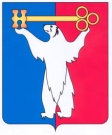 АДМИНИСТРАЦИЯ ГОРОДА НОРИЛЬСКАКРАСНОЯРСКОГО КРАЯРАСПОРЯЖЕНИЕ26.07.2018 	                                           г. Норильск                                               № 3985О внесении изменений в распоряжение Администрации города Норильска от 04.06.2018 № 2902 С целью урегулирования отдельных вопросов, связанных с деятельностью руководителей муниципальных учреждений, муниципальных унитарных предприятий муниципального образования город Норильск1. Внести в распоряжение Администрации города Норильска от 04.06.2018 
№ 2902 «Об урегулировании отдельных вопросов, связанных с деятельностью руководителей муниципальных учреждений, муниципальных унитарных предприятий муниципального образования город Норильск» (далее – Распоряжение), следующие изменения:1.1. пункты 1.2.1, 1.2.2 Распоряжения изложить в следующей редакции:«1.2.1. рассмотрение кандидатуры претендента на замещение должности руководителя осуществляется Главой города Норильска на основании ходатайства заместителя Главы города Норильска, контролирующего деятельность соответствующего муниципального учреждения (далее - учреждение), муниципального унитарного предприятия (далее - предприятие), согласованного с заместителем Главы города Норильска (в случае подчинения ему заместителя Главы города Норильска контролирующего деятельность учреждения (предприятия)), либо ходатайства руководителя структурного подразделения Администрации города Норильска, в ведении которого находится соответствующее учреждение (при наличии), с приложением документов, подтверждающих соответствие претендента соответствующей должности;1.2.2. заключение трудового договора о работе по должности руководителя между претендентом и Главой города Норильска осуществляется на основании поданного претендентом заявления и документов, в соответствии с требованиями действующего законодательства, в том числе согласия на обработку персональных данных и обязательства о неразглашении персональных данных, конфиденциальной информации, ставшей известной в силу исполнения трудовых обязанностей, на имя Главы города Норильска о приеме его на работу на должность руководителя, согласованного с руководителем структурного подразделения Администрации города Норильска, в ведении которого находится учреждение (при наличии), заместителем Главы города Норильска, контролирующим деятельность соответствующего учреждения (предприятия), а также с заместителем Главы города Норильска (в случае подчинения ему заместителя Главы города Норильска контролирующего деятельность учреждения (предприятия));».1.3. пункты 1.3.1, 1.3.2 Распоряжения изложить в следующей редакции:«1.3.1. предоставление ежегодного оплачиваемого отпуска осуществляется в соответствии с графиком отпусков на основании поданного им заявления на имя Главы города Норильска, согласованного с руководителем структурного подразделения Администрации города Норильска, в ведении которого находится учреждение (при наличии), заместителем Главы города Норильска, контролирующим деятельность соответствующего учреждения (предприятия), а также с заместителем Главы города Норильска (в случае подчинения ему заместителя Главы города Норильска контролирующего деятельность учреждения (предприятия)).1.3.2. предоставление иных видов отпусков, не предусмотренных пунктом 1.3.1 настоящего распоряжения, осуществляется на основании поданного им заявления на имя Главы города Норильска, согласованного с руководителем структурного подразделения Администрации города Норильска, в ведении которого находится учреждение (при наличии), заместителем Главы города Норильска, контролирующим деятельность соответствующего учреждения (предприятия), а также с заместителем Главы города Норильска (в случае подчинения ему заместителя Главы города Норильска контролирующего деятельность учреждения (предприятия));».1.4. пункт 1.9.1 Распоряжения изложить в следующей редакции:«1.9.1. расторжение трудового договора по инициативе руководителя осуществляется на основании поданного им заявления на имя Главы города Норильска, согласованного с руководителем структурного подразделения Администрации города Норильска, в ведении которого находится учреждение (при наличии), заместителем Главы города Норильска, контролирующим деятельность соответствующего учреждения (предприятия), а также с заместителем Главы города Норильска (в случае подчинения ему заместителя Главы города Норильска контролирующего деятельность учреждения (предприятия));».1.5. пункт 1.10.1 Распоряжения изложить в следующей редакции:«1.10.1. расторжение трудового договора с руководителем по основанию, предусмотренному пунктом 1.10 настоящего распоряжения, осуществляется на основании решения Главы города Норильска о прекращении трудового договора либо поданного на имя Главы города Норильска соответствующего ходатайства руководителя структурного подразделения Администрации города Норильска, в ведении которого находится соответствующее учреждение (при наличии), согласованное с заместителем Главы города Норильска, контролирующим деятельность соответствующего учреждения, а также с заместителем Главы города Норильска (в случае подчинения ему заместителя Главы города Норильска контролирующего деятельность учреждения (предприятия)), или соответствующего ходатайства заместителя Главы города Норильска, контролирующего деятельность соответствующего учреждения (предприятия), согласованного с заместителем Главы города Норильска (в случае подчинения ему заместителя Главы города Норильска контролирующего деятельность учреждения (предприятия));».1.6. дополнить Распоряжение пунктами 1.12 – 1.15 следующего содержания:«1.12. Временный перевод работников учреждений (предприятий), на должность руководителя на период временного отсутствия руководителя:1.12.1 осуществляется на основании поданного на имя Главы города Норильска ходатайства руководителя структурного подразделения Администрации города Норильска, в ведении которого находится соответствующее учреждение (при наличии), согласованного с заместителем Главы города Норильска, контролирующим деятельность соответствующего учреждения (предприятия), а также с заместителем Главы города Норильска (в случае подчинения ему заместителя Главы города Норильска контролирующего деятельность учреждения (предприятия)), либо ходатайства заместителя Главы города Норильска, контролирующего деятельность соответствующего учреждения (предприятия), согласованного с заместителем Главы города Норильска (в случае подчинения ему заместителя Главы города Норильска контролирующего деятельность учреждения (предприятия));1.12.2. заключение дополнительного соглашения к трудовому договору в случаях временного перевода работника на должность руководителя на период временного отсутствия руководителя, осуществляется начальником Управления.1.12.3 Временный перевод работников учреждений (предприятий) на должность руководителя оформляется распоряжением Администрации города Норильска, издаваемым начальником Управления.1.13. Возложение обязанностей руководителя на работника соответствующего учреждения, предприятия на период временного отсутствия руководителя нахождение в отпуске, служебной командировке, временной нетрудоспособности и др.):1.13.1. осуществляется на основании поданного на имя Главы города Норильска ходатайства руководителя структурного подразделения Администрации города Норильска, в ведении которого находится соответствующее учреждение (при наличии), согласованного с заместителем Главы города Норильска, контролирующим деятельность соответствующего учреждения (предприятия), а также с заместителем Главы города Норильска (в случае подчинения ему заместителя Главы города Норильска контролирующего деятельность учреждения (предприятия)), либо ходатайства заместителя Главы города Норильска, контролирующего деятельность соответствующего учреждения (предприятия), согласованного с заместителем Главы города Норильска (в случае подчинения ему заместителя Главы города Норильска контролирующего деятельность учреждения (предприятия));1.13.2. возложение обязанностей, указанных в пункте 1.13 настоящего распоряжения, оформляется распоряжением Администрации города Норильска, издаваемым начальником Управления.1.14. Заключение дополнительных соглашений к трудовым договорам с руководителями учреждений (предприятий), связанных с изменением окладов, установлением надбавок за опыт работы, осуществляется начальником Управления.1.14.1. Изменение условий трудового договора с руководителями учреждений (предприятий), оформляется распоряжением Администрации города Норильска, издаваемым начальником Управления.1.15. Подписание листков нетрудоспособности в отношении руководителей учреждений, заверение записей, внесенных в трудовые книжки руководителей учреждений (предприятий) осуществляется начальником Управления.».2. Признать утратившими силу следующие распоряжения Администрации города Норильска:- от 29.09.2017 № 5440 «О наделении полномочиями»;- от 13.10.2017 № 5897 «О внесении изменения в распоряжение Администрации города Норильска от 29.09.2017 № 5440».3. Разместить настоящее распоряжение на официальном сайте муниципального образования город Норильск.Глава города Норильска							          Р.В. Ахметчин